Louis Charles Magots, "Ohio, County Marriages, 1789-1994"Citing this Record"Ohio, County Marriages, 1789-1994," index and images, FamilySearch (https://familysearch.org/pal:/MM9.1.1/XDGB-1J9 : accessed 21 Mar 2013), Louis Charles Magots and Emma Barga, 1902.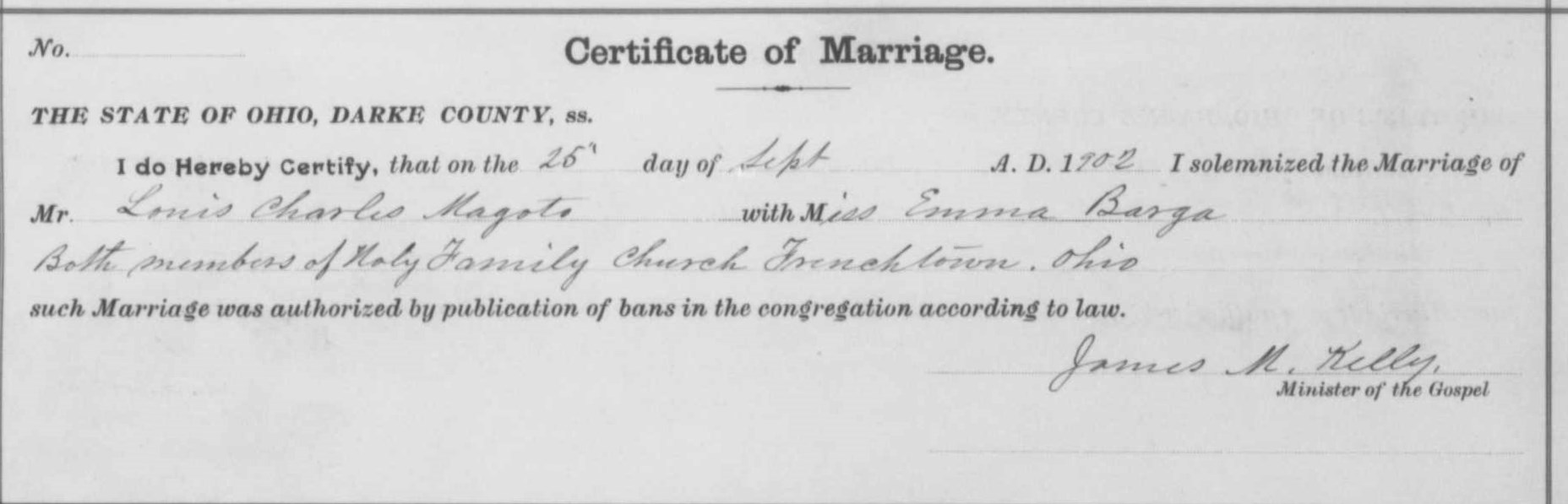 Name:Louis Charles MagotsTitles and Terms:Event Type:MarriageEvent Date:25 Sep 1902Event Place:Darke, Ohio, United StatesEvent Place (Original):Age:Birth Year (Estimated):Birth Date:Birthplace:Father's Name:Father's Titles and Terms:Mother's Name:Mother's Titles and Terms:Spouse's Name:Emma BargaSpouse's Titles and Terms:Spouse's Age:Spouse's Birth Year (Estimated):Spouse's Birthplace:Spouse's Father's Name:Spouse's Father's Titles and Terms:Spouse's Mother's Name:Spouse's Mother's Titles and Terms:Reference ID:p 566GS Film number:1030775Digital Folder Number:004017447Image Number:00637